Тема: «Истоки семейного воспитания на примерах поведения литературных героев.Л.Н. Толстой «Старый дед и внучек».Проблема урока: зависимость взаимоотношений в семье от выполнения каждым из его членов своих обязанностей.Цели:познакомить уч-ся с биографией и произведениями Л.Н. Толстого;на примерах поступков героев произведения «Старый дед и внучек» уточнить представления детей об обязанностях членов семьи друг перед другом;научить детей анализировать, какие примеры поведения являются отрицательными, а какие достойны подражания и определить, как должны вести себя члены семьи, чтобы в ней всем было комфортно;учить детей находить главные мысли в тексте, подтверждать свои суждения цитатами из текста, развивать логику мышления, аналитико – синтетические навыки, умение самостоятельно делать выводы, их высказывать и обосновывать;при работе в группах воспитывать коммуникативность, взаимоуважение, доброжелательность; во время рассуждений на уроке прийти к выводу, что без любви, заботы и уважения не может быть крепкой семьи.воспитывать уважение и сострадание к старым людям, родителям.Создать условия для осознанного, беглого и правильного чтения.Планируемые результаты: учащиеся должны на слух воспринимать художественные произведения;соотносить смысл пословицы и прозаического произведения;пересказывать текст подробно, выборочно;характеризовать героев рассказа на основе анализа их поступков, авторское отношение к ним.Оборудование: портреты: А.С. Пушкина, Л.Н. Толстого, И.А. Крылова;картинка с изображением старцев – гусляров,иллюстрации к басням «Стрекоза и Муравей», «Лебедь, Щука и Рак»;картинка на отвлеченную тему;картинка-солнышко, а в его центре ребус «7 я» и лучи со словами: забота, любовь, уважение, послушание, чуткость, поддержка, помощь;карточки для групповой работы: «братишки и сестренки», «мама и папа», «бабушки и дедушки», «родственники»;у каждого уч-ся по 2 лучика-полоски желтого и синего цвета;карточки для групповой работы: слова пословиц, которые нужно составить;иллюстрация к рассказу Л.Н. Толстого «Старый дед и внучек»;словарь Ожегова; Методы обучения: словесный, иллюстративный, частично-поисковый.Формы организации познавательной деятельности: индивидуальная, парная, фронтальная.Оформление доски: Запись темы, эпиграфа, словарика терминов, домашнее задание.Эпиграф: Доброта побеждает всё, а сама непобедима. (Л.Н. Толстой)Словарь: Басня, пословица, притча.заботалюбовьуважениечуткость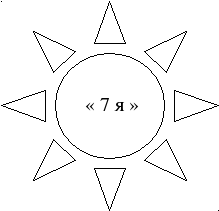 послушаниеподдержка вниманиестарательностьХод урока:III. Актуализация знаний.Собери пословицу.У вас на столе находятся карточки. Ваша задача – соотнести начало и конец пословицы.О чем эти пословицы?Найдите пословицу, которая отличается от других?Объясните, почему вы так думаете?У вас на партах находится карточка с заданием. Соедините рамку с номером, который соответствует последовательности событий текста. Один ученик работает на доске (за разворотом).План для пересказа произведения:1. Старость2. Поступки сына и невестки3. Внук мастерит4. Сын и невестка раскаялись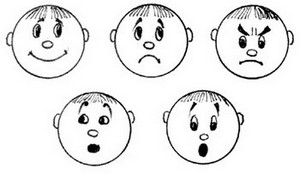 Какие басни подходят к теме «Семья»? «На что и клад коли в семье лад»)1. Вместе – мы сила.2. Нет друга – ищи, а нашел – береги3. Врозь грузно, а вместе дружно.4. Лучше хорошо поступить, чем хорошо говорить.5. Своя семья – самые верные друзья.6. Сердце матери лучше солнца греет.7. Вся семья вместе, так и душа на месте.8. На что и клад, коли в семье лад.9. Птица сильна крыльями, а человек дружбой.10. Согласие крепче каменных стен.11. Красив тот, кто красиво поступает12. Дружно – не гузно, а один и у каши загинет.13. Одна пчела не много меду натаскает.14. Крепкую дружбу и водой не разольешь15. Один в поле не воин.16. Один и камень не сдвинешь, а вместе и гору поднимешь.17. Добрый человек добру и учит.18. Согласие крепче каменных стен.19. Дружно – не грузно, а врозь – хоть брось.Работа с пословицами.Собери  пословицы,  объясните  их  смысл.  Какая  из  них  больше  всего подходит к басне Л.Н. Толстого «Старый дед и внучек»?В недружной семье                           и сердце на месте.В семье разлад,                                  добра не бывает.Когда семья вместе,                          так и дело идёт прекрасно.        В семье согласно,                              так и дому не рад.Не будет добра,                                 коли в семье вражда.Кто родителей почитает,                  и душа на местеВся семья вместе,                              чем родная матушкаНет лучше дружка,                           тот вовек не погибнет (В недружной семье добра не бывает.В семье разлад, так и дому не рад.Когда семья вместе, и сердце на месте.В семье согласно, так и дело идет прекрасно.Не будет добра, коли в семье вражда.Кто родителей почитает, тот вовек не погибает.Вся семья вместе, и душа на месте.Нет лучше дружка, чем родная матушка.правила работы в группах:Уметь слушать товарища, не перебивать;Давать высказаться каждому члену группы;Докладчик выражает общее мнение, но его можно поправить, дополнить;Басня Толстого «Старый дед и внучек» – история которой разнеслась в обществе в виде поучительных историй «реальных» людей. Это сказ об уважении к старшим, ценности родительской заботы, сумевшей найти отклик в сердце каждого ребенка. Это история о борьбе старости с желанием полноценной жизни, требуемой терпения и снисходительности близких. Мораль басни Толстого  «Старый дед и внучек» звучит весьма трепетно и душераздирающе: в моменты родительского бессилия необходимо ценить стареющих родителей, помогать им и любить их  с еще большей силой, подобно тому, как они относились к нам с период нашего взросления и определения в жизни. Анализ басни «Старый дед и внучек» В басне «Старый дед и внучек» автор повествует нам о, казалось бы, обычной семейной жизни, в которой живут бок о бок три поколения: отец, сын с женой и внук. Отец беспомощен и стар, чем бесспорно раздражены и обозлены сын и его жена. Внук же, читая происходящее с позиции чистого и не уставшего от взрослых проблем и угнетенности сердца, открывает своим родителям глаза, всего лишь назвав вещи своими именами. Видя, с каким пренебрежением относятся к деду, мальчик делает вывод, что это норма, и готовится к аналогичной позиции по отношению к родителям в будущем. И лишь спроецировав сложившуюся ситуацию на себя, родители понимают, насколько же они были не правы. Своей историей Толстой хотел наглядным образом показать истинное отражение реальности, которая настигает многие семьи – старость родителей, к сожалению, приходит вместе с нетерпеливостью и раздраженностью их детей. Это весьма жестокая сторона медали под названием «Семья». Однако решение отказаться от такой беспощадной несправедливости не станет для вас неподъемным, следует лишь на миг представить, что отношение ваших детей к вам в период беспощадного старения будет аналогичным. Устраивает? Нет? Значит, вы на верном пути. Отнеситесь к своим старикам с должным уважением и заботой, дабы после не корить себя за обратное всю оставшуюся жизнь. 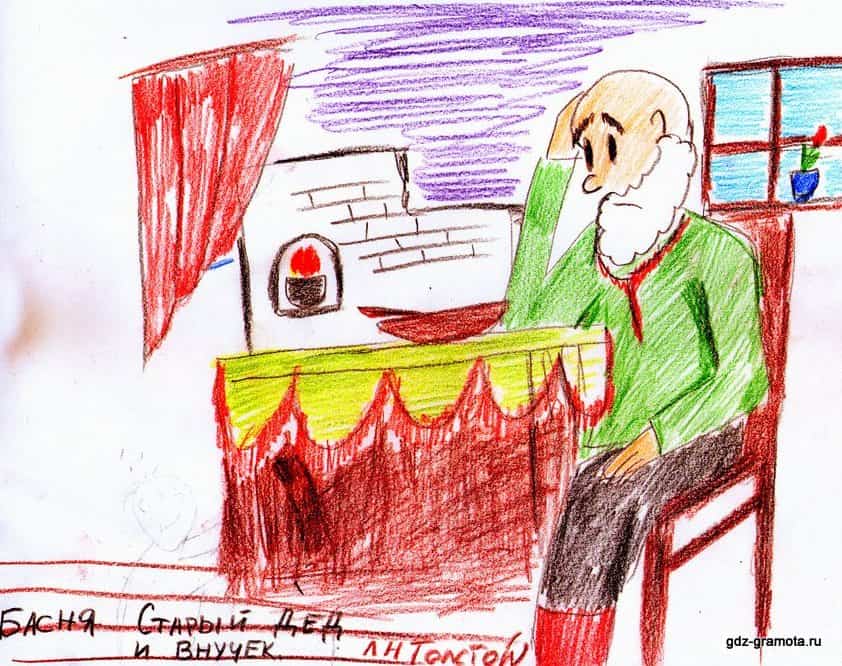 Главная  мысль:Как  ты  относишься  к  своим  папе  и  маме,  так  и  твои  дети  в  старости  будут  относиться  к  тебе.Чему  учит  произведениеПроизведение  демонстрирует  пример  отношения  к  людям,  учит  милосердию  и  терпению.Синквейн:Внучек.Добродушный, смышленый.Играет, мастерит, стыдит.Пристыдил родителей за их поведение.Уважение.Краткий отзыв по басне "Старый дед и внучек" для читательского дневникаМне  понравилось  басня  Толстого  "Старый  дед  и  внучек"  потому,  что  произведение  учит  с  добротой  относится  к  старым  людям  и  заботится  о  своих  родителях.Пословицы:Что посеешь,  то  и  пожнешь.Как аукнется,  так  и  откликнется.слайд 1Организация внимания.Здравствуйте! Ребята, какое сегодня прекрасное утро. Я рада вас всех видеть. У нас сегодня необычный урок - много гостей. Давайте подарим друг другу хорошее настроение. Я улыбаюсь вам, вы улыбнитесь  мне.Слайд 2Речевая разминка Семья в куче, не страшна и тучаПрочитать, ставя ударение на разных словах.Как вы понимаете эту пословицу. Слайд 3II. Актуализация ранее изученного.1. Игра «Угадай произведение и его автора». (на доске иллюстрации к басням «Стрекоза и Муравей», «Лебедь, Щука и Рак» и отвлеченная картинка)Найдите «лишнюю» картинку. Почему?2. Какому автору принадлежат названные вами произведения? Проверка домашнего задания.Выразительное чтение басни И.А. Крылова «Стрекоза и муравей». Что такое басня? В чем ценность басен И.А. Крылова?Какой еще жанр русского фольклора создан с подобной целью?Как называются короткие и мудрые высказывания народной мысли?(ПОСЛОВИЦЫ И ПОГОВОРКИ)Вывод: все эти произведения учат нас отличать добро от зла, искренность от фальши.Слайд 4III. Изучение нового материала.1. Подготовка к восприятию:А). работа в группах: – Вспомним правила работы в группах:Уметь слушать товарища, не перебивать;Давать высказаться каждому члену группы;Докладчик выражает общее мнение, но его можно поправить, дополнить;– Каждой группе я даю набор слов, из которых вам нужно сложить пословицу. Будьте внимательны.Кто родителей почитает, век не умирает.Вся семья вместе и душа на месте.При солнышке тепло, а при матери добро.Детки – радость, детки же и горе. (дети составляют пословицы, затем зачитывают их вслух)- Что значит «почитает»? Как вы понимаете смысл этой пословицы?- Какой одной темой объединены эти пословицы? (Семья)Слайд 5– Человек не может жить один. Сразу после рождения он окружен людьми. Как же можно назвать людей, которые с самых первых дней окружают вас своей заботой и вниманием? РЕБУС В СОЛНЫШКЕ – « 7 я» 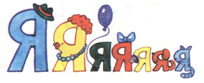 2. Определение цели урока и его проблемы.Верно, это ваша семья! Как вы понимаете слово “семья”? Зачем люди создают семьи?И поговорим мы сегодня:Какими  должны быть отношения к семье,  от чего они зависят? как следует относиться к старшим.Как нужно правильно вести себя в семье, чтобы в ней всем было уютно, комфортно?В  конце  урока  я  попрошу  вас  ответить  на  вопросы,  поэтому  на  уроке необходимо внимательно слушать.Слайд 63. Знакомство с писателем Л.Н. Толстым.(на слайде к произведению «Старый дед и внучек»)Вот семья. Кого вы видите на этой фотографии? Как вы думаете, это наши современники? Почему вы так считаете? Поможет нам побольше узнать об этой семье их современник. Кто он, вы угадаете.(на доске зашифрованное имя автора)На доске: ЛВЕИВЧНТИОКЛОСЛТАОЕЙ     (Лев Николаевич Толстой)(открывается портрет писателя)Слайд 74.Что мы будем делать на уроке?Познакомимся с биографией Л.Н. Толстого; его произведениями,Читать анализировать текст: Учиться выразительно и правильно читать.Учиться понимать прочитанное.Учиться правильно и грамотно говорить.А для чего мы это делаем?   чтобы речь наша была яркой и приятной для души и для окружающих.Слайды 8 - 16Биография Л.Н. Толстого.Лев Николаевич Толстой родился в 1828 году – почти 200 лет назад в поместье Ясная Поляна, в  Тульской губернии. Это уголок русской земли, которой известен всему миру. Там прошло его детство. Родители Льва Николаевича принадлежали к старинному знатному роду. Но когда мальчику было три года - умерла его мать, а в девять он потерял отца. Воспитанием будущего писателя занялась тётушка.Учился юноша в Тульской гимназии, потом в университете в городе Казани. Три года он служил на Кавказе, в Севастополе, в Крыму: в то время там шла война с турками, где подвергался смертельной опасности. Лев Николаевич Толстой прожил долгую, удивительную жизнь. Он был путешественником и сельским хозяином, педагогом и писателем, изучал историю, музыку, увлекался рисованием, медициной.В Ясной  Поляне Лев Николаевич создал почти все свои произведения. Граф Лев Николаевич Толстой  все время трудился. Он любил крестьянский труд и вместе с крестьянами  пахал землю, косил траву, пилил дрова, строил избы, шил сапоги. Лев Николаевич считал, что всякий труд полезен и нужен. Уважать нужно того  человека, который всю жизнь трудился.Но, самое главное – он очень любил детей. В то далекое время было еще мало школ, дети бедных людей вообще не могли учиться. В  своем поместье – Ясной Поляне Лев Николаевич открыл для них школу. Он  написал “Азбуку” и “Книгу для чтения” для детей,  и сам их учил.  Он много времени проводил с детьми. Зимой катался с ребятами на лыжах, санках, а летом ходил с ними в лес. Лев Николаевич Толстой прожил 82 года и всю свою жизнь посвятил литературе, написал много книг для детей и взрослых. Его книги переведены на многие языки и читаются людьми во всем мире. Полное собрание сочинений Льва Николаевича Толстого – 90 томов. Толстой написал за свою долгую жизнь много произведений для детей и в  каждом из них он хотел научить нас чему – то очень важному. В своих  рассказах для детей он пишет о сочувствии, о помощи слабым, о настоящей дружбе и смелости,  о том, что надо делать людям добро, о необходимости учиться и о многом другом.Выставка книг. Библиотека. Советую прочитать. Слайд 176. Проверка восприятия материала.1.Где жил Л.Н. Толстой?2. Каким он был человеком?3.Как Толстой помогал бедным детям?4.О чем он писал в своих рассказах?-Молодцы, вы были внимательны, правильно ответили на все мои вопросы.7.Работа с учебником.Стр. 108. Прочитать, ответить на вопросы. Работа с карточками (в парах)Друзьями могут быть: одноклассники, родители, книги.Л.Н. Толстой: любил детей, обижал детей, понимал детей)Писатель боялся: волков, детей, собственной совести.8.Работа с иллюстрацией.-Рассмотрите иллюстрацию на с.108. Назови сказку. Расскажи её по рисункам.9. Определение темы урока.С каким жанром литературы мы познакомились в произведениях И.А. Крылова? В литературе есть ещё один жанр, который имеет такие же признаки как и басня. Этот жанр называется притча.ПРИТЧА – поучение в примерах. (В.И.Даль). ПРИТЧА – небольшой рассказ, содержащий поучение, как басня – Сегодня мы познакомимся с басней – притчей произведением Л.Н. Толстого «Старый дед и внучек». учебник – с.110 Слайд 18 10.Подготовка к чтению рассказа.Мы сегодня прочитаем очень интересную басню-рассказ. А кто главный герой, вы узнаете, отгадав загадку:Кто всю жизнь работал, 
Окружал заботой
Внуков, бабушку, детей,
Уважал простых людей?
На пенсии уж много лет
Нестареющий наш ... (дед)Ребята, а кем вы приходитесь деду?Есть ли у вас общие с ним дела?Басня-притча  «Старый дед и внучек» рассказывает об истории, которая произошла очень давно в одной семье.  Слайд 19- Что вы можете сказать об этой семье?- Кто, на ваш взгляд, самый беспомощный в семье?- Кто и почему должен быть опорой для дедушки?   Прочитаем текст и попытаемся понять, какой совет даёт нам автор11. Первичное чтение басни и проверка его восприятия Читает учитель, затем дети по цепочке. Интересен ли вам был рассказ?Какие впечатление возникли у вас после прочтения басни?Понравилась ли вам эта семья? Почему?Хотели бы вы стать членом такой семьи? Почему? Слайд 2012. Объяснение незнакомых слов. Работа в парах с толковым словарём.  Подберите синонимы к словам. Лоханка - круглая  или  продолговатая  посуда для  стирки  белья,  мытья посуды, сливания жидкости (корыто, ведро).Слаживает – сладить–1.Хорошо устроить, упорядочить.2.Справиться, привести кого-нибудь к соглашению, послушанию. 3. Складывает (мастерит, делает, Невестка - жена сына (сноха)Слайд 21ФИЗКУЛЬТМИНУТКА.Дружно маме помогаем -Пыль повсюду вытираем.Мы белье теперь стираем,Полоскаем, отжимаем.Подметаем все кругомИ бежим за молоком.Маму вечером встречаем,Двери настежь открываем,Маму крепко обнимаем.Слайд 22.13. Давайте составим описание данной семьи. Кто были членами этой семьи?На доске появляется схема семьи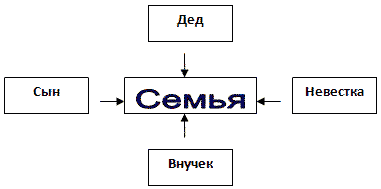 Какое отношение к себе у вас вызывает дед? Невестка? Сын? Внук?Слайд 23Слайд 2414. Анализ текста и выборочное чтение. На сколько частей можно поделить текст? (на 2 части)О чём говорится в первой части, во второй части? (В 1  -  как обижали деда, во 2 –о том, как сын проучил родителей)Анализ 1 части. Как бы вы её озаглавили? Дедушка в семье. Как вы думаете, всегда ли дедушка был таким слабым и беспомощным?Прочитайте строчки, в которых объясняется, почему дедушку не сажали за стол.Как вы думаете, какие чувства испытывал дедушка, когда ему приходилось обедать одному за печкой?Почему дедушка разбил чашку?Прочитай, что сделала невестка, когда дед разбил чешку с едой?Почему невестка хотела кормить сына из лоханки?Что означает слово бранить? бранить  - ругатьКак бы вы оценили поступок невестки? Правильно поступила невестка? Анализ 2 части. Как бы вы её озаглавили?  Мудрый внучек. Что и зачем мастерил Миша из палочек? (лохань)Почему его родители заплакали?Как после этой истории стали относиться к дедушке? Поняли ли свою ошибку родители Миши? Докажите текстом. Найдите в тексте диалог сына и отца. Прочитайте по ролям.Прочтите пословицу к басне. Как вы ее понимаете? Я предлагаю для обсуждения другую пословицу: «Как аукнется, так и откликнется.» Подходит ли она к произведению? Почему?Обобщающая беседа. Логический анализ текста. Актуальность произведения.Чему учит этот рассказ?Можно ли назвать эту басню поучительной? (Басня учит нас с уважением относиться к пожилым людям, быть внимательными и заботливыми, отношению к родителям).Какова идея произведения? (Как ты будешь любить и уважать своих родителей, так и твои дети будут уважать тебя).Это произведение было написано очень давно. Как вы думаете, почему прошло много лет, а мы – новое поколение, перечитываем этот рассказ снова и снова?Скажите, а  может  ли произойти такая история в наше времени?Представьте, что история, которую рассказал Л.Н. Толстой, произошла в вашей семье. Как бы вы повели себя в этой ситуации?Как нужно относиться к пожилым людям? А что надо сделать, чтобы пожилым людям было хорошо? Есть ли в вашей семье пожилые люди? Как вы относитесь к ним, с какими чувствами?Расскажите о своих бабушках и дедушках, о своём генеалогическом древе.Слайд 25, 26«Что нужно для счастья? – спрашивал Л. Толстой и сам же отвечал. – Семья, близкие люди, возможность делать добро людям». Теплом и уютом веет от этого, такого привычного и доброго слова «семья». За этим словом мир, согласие, любовь. Работа в группах по теме: «Отношение к близким людям».– Все вы живете в семьях. Подумайте и скажите, когда люди, живущие вместе в одном доме, чувствуют себя хорошо?– Люди не бывают счастливы, если, находясь вместе, они не следуют определенным правилам.– Каковы эти правила по отношению к вашим близким вы и определите, работая в группах.ОТНОШЕНИЕ К:1гр. – братьям и сестрам;2гр. – мамам и папам;3гр. – бабушкам и дедушкам;4гр. – родственникам.(ребята советуются, затем, после обсуждения, докладчик рассказывает об обязанностях по отношению к разным возрастным группам своей семьи.) Открывают лучики солнца на доске. Вывод: – Что интересного заметили?– Обязанности по отношению к каждому члену семьи одни и те же: любовь, уважение, забота, послушание, чуткость.Солнце  – это символ вечности, тепла и доброты. Пусть ваши семьи всегда согревают только теплые лучи солнца, пусть в них будет всегда согласие и любовь. Надо стараться, чтобы огонек в вашем доме не погас, чтобы вы гордились своей семьей, берегли ее честь, записывали свою родословную, глядя на фотографии своих родных и близких. И тогда родовое древо вашей семьи будет вечно зеленым, с мощными корнями и пышной кроной. Вас тогда будет постоянно тянуть в родной дом.Слайд 27.VI. Итог урока.– Мне бы хотелось, чтобы в конце урока вы ответили на вопрос, поставленный в его начале – ОТ ЧЕГО ЖЕ ЗАВИСЯТ ВЗАИМООТНОШЕНИЯ В СЕМЬЕ?(дети перечисляют условия семейного счастья)– Правильно, чтобы семья ваша была крепкой и дружной, нужно уметь заботиться друг о друге, а значит выполнять свои обязательства друг перед другом.С каким произведением мы познакомились?Кто автор? Что нового вы узнали?Какова главная мысль басни Л.Н. Толстого? необходимо ценить стареющих родителей, помогать им и любить их с еще большей силой, подобно тому, как они относились к нам с период нашего взросления и определения в жизни. Заповедь: Люби и почитай родителей своих. Сравнение басен И.А.Крылова и Л.Н.Толстого- Мы познакомились с басней Л.Н. Толстого. Давайте сравним её с баснями И.А.Крылова(В басне - притче  Л. Толстого действующие лица – люди, она написана в прозе.В басне Крылова действующие лица – животные, она написана в стихотворной форме)- Что у них общее? (Басни поучительные)VII. Домашнее задание.Прочитать сведения о Л.Н. Толстого на стр.108 и составить три вопроса к тексту.Составить рассказ о своей семье.Слайд 28. VIII. Рефлексия.Выберите и продолжите любое произведение.На сегодняшнем уроке я узнал...На этом уроке я похвалил бы себя за...После урока мне захотелось...Сегодня я сумел... Выберите предложение и продолжите его (на доске):Оценивание работы учащихся на уроке: способ чтения и умение приводить доказательства.У каждого из вас есть 2 разноцветных лучика (полоски бумаги).Если урок вас научил правильно вести себя в семье, и вы будете стараться не позабыть наказ Л.Н. Толстого – поднимите вверх желтый лучик, а если кто – то думает, что он еще маленький и у него нет никаких обязанностей в семье – синий лучик.Без труда не вытащишьа человека труд.Глаза страшатся,приходит слабость.Землю солнце красит,а руки делают.Под старостьрыбку из пруда.Лоханка для родителейЗабота за старикомОбед за печкойСтал дед старРазбил чашкуПроект моя  семья.(приложите фотографии)1. С кем ты живешь?2. Как зовут маму, папу, братьев, сестер?Есть ли у тебя бабушки и дедушки? Сколько им лет? Где работает мама? Папа? Где работают или учатся твои братья и сёстры? Что любят делать твои близкие?4. Какие обязанности у тебя по дому? Как ты их выполняешь?  5. Как вы проводите свободное время, праздники? Какие отношения сложились в вашей семье? Какая ваша семья? 